22 сентября 2022года в рамках Всероссийской профилактической акции "За здоровье и безопасность наших детей", в целях пропаганды здорового образа жизни, формирования антинаркотического мировоззрения среди подростков, в 8-11 классах  МКОУ "СОШ4"г.п.Чегем  была проведена воспитательно-профилактическая лекция  с участием инспектора ПДН Отдела МВД России по Чегемскому району КБР лейтенанта полиции Герговой Ж.А., инспектора ПДН Отдела МВД России по Чегемскому району КБР капитана полиции Шоровой М.М., врача наркологаГБУЗ "Центральная районная больница им.Хацукова А.А."МЗ КБР Кетенчиевой Д.А. на тему: "О вреде потребления наркотиков и разъяснение ответственности, предусмотренной законодательством РФ за их незаконный оборот. Профилактика табакокурения и алкоголизма".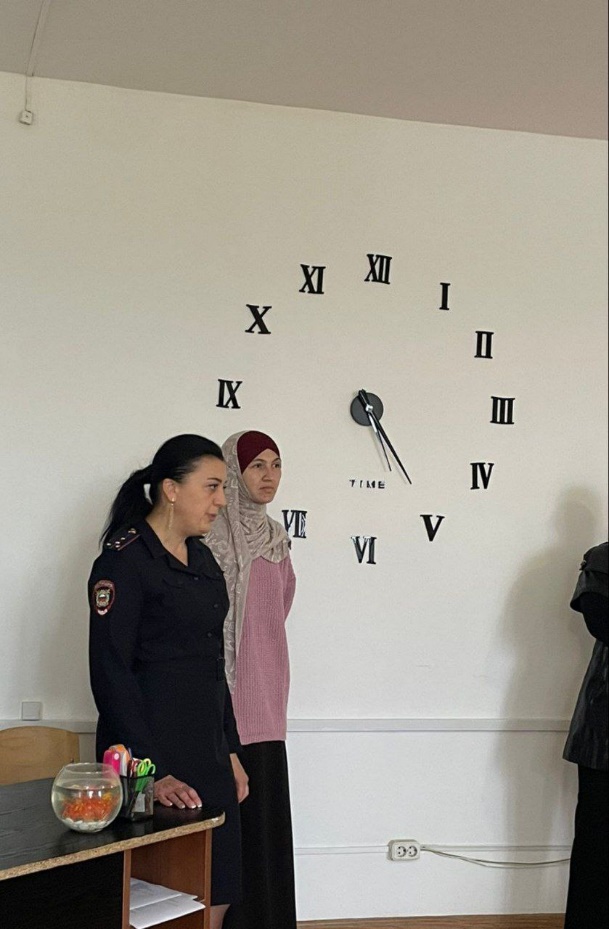 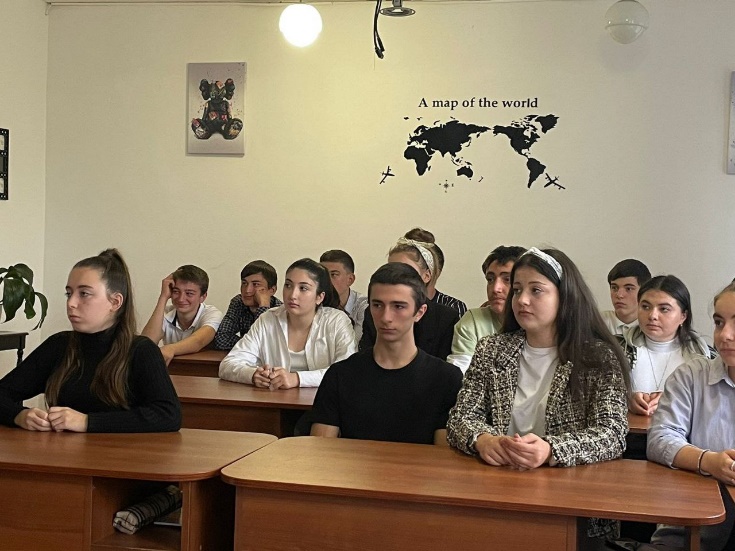 